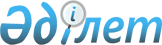 О передислокации Казахстанского института стратегических исследований при Президенте Республики Казахстан в г. АстануУказ Президента Республики Казахстан от 11 апреля 2014 года № 793      В целях дальнейшего совершенствования прогнозно-аналитического обеспечения стратегических аспектов развития государства ПОСТАНОВЛЯЮ:



      1. Правительству Республики Казахстан обеспечить передислокацию государственного учреждения «Казахстанский институт стратегических исследований при Президенте Республики Казахстан» (далее – КИСИ) из города Алматы в город Астану.



      2. Правительству Республики Казахстан принять иные меры, вытекающие из настоящего Указа.



      3. Управлению Делами Президента Республики Казахстан совместно с Министерством финансов Республики Казахстан в установленном законодательством Республики Казахстан порядке обеспечить выделение помещения для размещения КИСИ в городе Астане.



      4. Внести в Указ Президента Республики Казахстан от 13 августа 1997 года № 3614 «Об утверждении Положения о Казахстанском институте стратегических исследований при Президенте Республики Казахстан» (САПП Республики Казахстан, 1997 г., № 36, ст. 337; 2008 г., № 20, ст. 182) следующие изменение и дополнение:



      в Положении о Казахстанском институте стратегических исследований при Президенте Республики Казахстан, утвержденном названным Указом:



      часть вторую пункта 3 изложить в следующей редакции:

      «Местонахождение Института – Республика Казахстан, г. Астана.»;



      пункт 5 дополнить абзацем следующего содержания:

      «– открывать свои представительства на территории Республики Казахстан.».



      5. Контроль за исполнением настоящего Указа возложить Администрацию Президента Республики Казахстан.



      6. Настоящий Указ вводится в действие со дня подписания.      Президент 

      Республики Казахстан                       Н. НАЗАРБАЕВ
					© 2012. РГП на ПХВ «Институт законодательства и правовой информации Республики Казахстан» Министерства юстиции Республики Казахстан
				